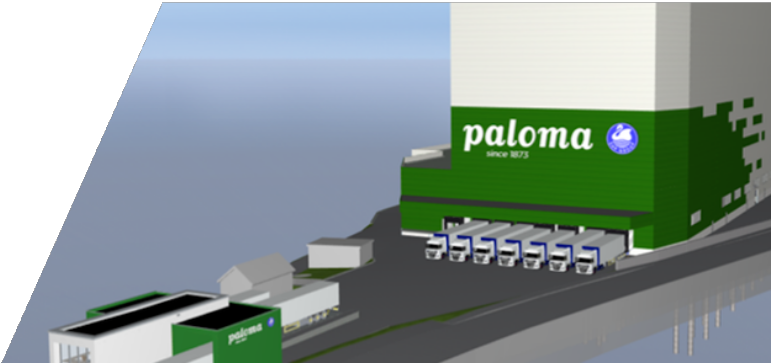 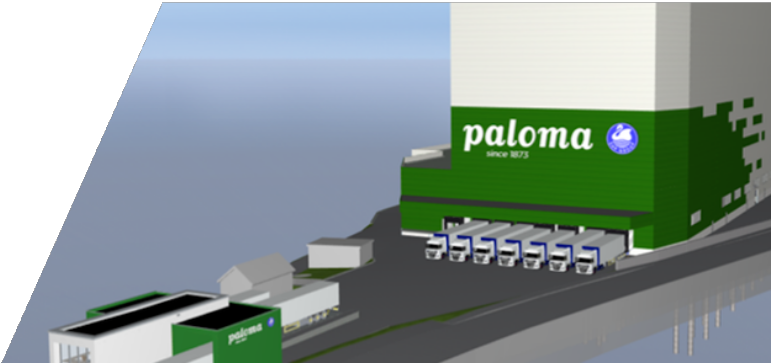 KO SMO MI?Paloma, delniška družba s 150 letno tradicijo proizvodnje in trženja higienskih izdelkov.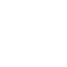 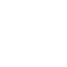 ieo smo internacionalne SHP grupe, koja je jedan od najvećih proizvođača toalet papira u Centralnoj i Jugoistočnoj Evropi. Godišnje proizvedemo oko 72 hiljade tona toalet papira.Naše najvažnije vrijednosti su poštovanje, odgovornost i pouzdanost. Zajedno sa našim kolegama gradimo bezbjednu, zdravu i kreativnu kompaniju, u kojoj nas vezuje međusobno poštovanje.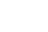 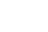 ZAŠTO PALOMA?U Palomi cijenimo i poštujemo naše zaposlene, njihovo znanje i doprinos rezultatima. Razvoj zaposlenih je naša ključna strateška orijentacija i vrednost. Podstičemo naše kolege da se obrazuju, proširuju svoja znanja i stiču iskustvo, jer smatramo da je motivisan, obrazovan i iskusan radnik ključ uspjeha.Šaljite  CV naKARIERA@PALOMA.SIi neka Vaš put ka napredovanju u karijeri počne sa nama.ŠTA OČEKUJEMO?VI stepen tehničkog obrazovanja,radno iskustvo na vodećoj poziciji u industriji,poznavanje MS Office-a, poznavanje engleskog jezika,komunikacijske vještine, timski rad, analitičko razmišljanje, sposobnost rješavanja problema i donošenja odluka,sopstveni prevoz.www.paloma.si	040 252 816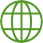 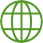 Sladki Vrh 1, 2241 Sladki Vrh